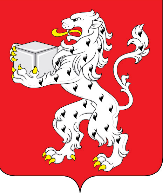 Администрация городского поселения – город ЭртильЭртильского муниципального районаВоронежской областиП О С Т А Н О В Л Е Н И ЕОт 26.11.2019г. № 783г.ЭртильОб утверждении перечня автомобильных дорог общего пользования местного значения городского поселения –город Эртиль Эртильского муниципального района Воронежской области           В соответствии с Федеральными законами от 06.10.2003г. №131-ФЗ «Об общих принципах организации местного самоуправления в Российской Федерации», от 08.11.2007г. №257-ФЗ «Об автомобильных дорогах и о дорожной деятельности в Российской Федерации и о внесении изменений в отдельные законодательные акты Российской Федерации», Приказом Минтранса РФ от 07.02.2007г. №16 «Об утверждении Правил присвоения автомобильным дорогам идентификационных номеров», администрация городского поселения п о с т а н о в л я е т:Утвердить перечень автомобильных дорог общего пользования местного значения городского поселения – город Эртиль Эртильского муниципального района Воронежской области согласно приложению.Настоящее постановление опубликовать в сборнике нормативных      правовых актов городского поселения – город Эртиль «Муниципальный Вестник» и разместить на официальном сайте администрации городского поселения – город Эртиль.     3.  Контроль за исполнением настоящего постановления оставляю за             собой.Глава городского поселения – город Эртиль                                                                                  А.В.Прокудин№ п/пИдентификационный номерЭлемент улично-дорожной сети (улица, переулок, тупик, аллея и т.д.)Наименование автомобильной дорогиКатегория дорогиОбщая протяженность дорог - всего, км№ п/пИдентификационный номерЭлемент улично-дорожной сети (улица, переулок, тупик, аллея и т.д.)Наименование автомобильной дорогиКатегория дорогиОбщая протяженность дорог - всего, км123456Итого139,250120-258-501 ОП МП 1улицаСахарников      IV0,680220-258-501 ОП МП 2улицаПервомайская      IV3,800320-258-501 ОП МП 3улицаКирова      IV0,750420-258-501 ОП МП 4улицаМатросова      IV0,380520-258-501 ОП МП 5улицаБуденного      IV0,350620-258-501 ОП МП 6улицаЗапрудная      IV1,820720-258-501 ОП МП 7улицаКрасноармейская      IV1,350820-258-501  ОП МП 8 улицаКомсомольская      IV1,110920-258-501 ОП МП 9улицаНикитина      IV1,1101020-258-501 ОП МП 10улица40 лет Октября      IV1,1101120-258-501 ОП МП 11улицаСвободы      IV0,6401220-258-501 ОП МП 12улица9 Мая      IV1,2001320-258-501 ОП МП 13улицаим. М.Цветаевой      IV0,3901420-258-501 ОП МП 14 улицаЛиственная      IV0,3501520-258-501 ОП МП 15улицаТруда      IV0,5901620-258-501 ОП МП 16улицаСадовая      IV0,5801720-258-501 ОП МП 17улицаКалинина      IV0,5801820-258-501 ОП МП 18улица9 Января      IV0,4501920-258-501 ОП МП 19улицаШоферская      IV0,6802020-258-501 ОП МП 20улицаЗаводская      IV0,2502120-258-501 ОП МП 21улицаФрунзе      IV0,3502220-258-501 ОП МП 22улицаЛ.Чайкиной      IV0,2002320-258-501 ОП МП 23улицаДзержинского      IV0,4402420-258-501 ОП МП 24улица8 Марта      IV0,5302520-258-501 ОП МП 25улицаСтадионная      IV0,4002620-258-501 ОП МП 26улицаМаяковского      IV0,4402720-258-501 ОП МП 27улицаТургенева      IV0,5802820-258-501 ОП МП 28улицаП.Морозова      IV0,4702920-258-501 ОП МП 29улицаСпортивная      IV0,3803020-258-501 ОП МП 30улицаСоветская      IV1,2403120-258-501 ОП МП 31улицаДружбы      IV0,1803220-258-501 ОП МП 32улицаКоролева      IV0,3803320-258-501 ОП МП 33улицаКооперативная      IV0,2803420-258-501 ОП МП 34улицаКрупской      IV0,3303520-258-501 ОП МП 35улицаЭнтузиастов      IV0,3303620-258-501 ОП МП 36улицаСлавянская      IV1,1003720-258-501 ОП МП 37улицаПетровская      IV1,1003820-258-501 ОП МП 38улицаШкольная      IV0,8003920-258-501 ОП МП 39улицаОгарева      IV0,6604020-258-501 ОП МП 40улицаЗападная      IV2,0004120-258-501 ОП МП 41улицаТенистая      IV1,3004220-258-501 ОП МП 42улицаМинина      IV0,8504320-258-501 ОП МП 43улицаПожарского      IV0,8504420-258-501 ОП МП 44улицаГостиная      IV0,3004520-258-501 ОП МП 45улицаМашиностроителей      IV0,2904620-258-501 ОП МП 46улицаЗеленая      IV1,2004720-258-501 ОП МП 47улицаПушкинская      IV1,2504820-258-501 ОП МП 48улицаГ.Колбнева      IV1,0104920-258-501 ОП МП 49улицаМ.Горького      IV1,1005020-258-501 ОП МП 50улицаБольничная      IV0,9305120-258-501 ОП МП 51улицаР.Люксембург      IV0,6205220-258-501 ОП МП 52улицаСтепная      IV1,1005320-258-501 ОП МП 53улицаСтроителей      IV0,3805420-258-501 ОП МП 54улицаЗагородная      IV0,3805520-258-501 ОП МП 55улицаЮжная      IV0,2005620-258-501 ОП МП 56улицаНародная      IV0,5005720-258-501 ОП МП 57улицаГерцена      IV0,5505820-258-501 ОП МП 58улицаНабережная      IV0,5505920-258-501 ОП МП 59улицаКольцевая      IV0,5506020-258-501 ОП МП 60улицаГорная      IV0,4306120-258-501 ОП МП 61улицаАэродромная      IV0,7706220-258-501 ОП МП 62улицаДачная      IV0,5506320-258-501 ОП МП 63улицаВосточная      IV0,5506420-258-501 ОП МП 64улицаИнтернациональная      IV0,5506520-258-501 ОП МП 65улицаКоммунальная      IV0,5306620-258-501 ОП МП 66улицаСветлая      IV0,4306720-258-501 ОП МП 67улицаПравды      IV0,3006820-258-501 ОП МП 68улицаУрицкого      IV1,1006920-258-501 ОП МП 69улицаК.Маркса      IV1,1007020-258-501 ОП МП 70улицаМелиоративная      IV0,4007120-258-501 ОП МП 71улицаЛесная      IV1,1007220-258-501 ОП МП 72улицаБурденко      IV0,5507320-258-501 ОП МП 73улицаВольная      IV0,5507420-258-501 ОП МП 74улицаТихая      IV0,5007520-258-501 ОП МП 75улицаВавилова      IV1,1007620-258-501 ОП МП 76улицаДобролюбова      IV1,0007720-258-501 ОП МП 77улицаДостоевского      IV1,0007820-258-501 ОП МП 78улицаГенерала Кабанова      IV0,5007920-258-501 ОП МП 79улицаСилина      IV0,5508020-258-501 ОП МП 80улицаСлавы      IV0,5508120-258-501 ОП МП 81улицаАлещенко      IV0,5508220-258-501 ОП МП 82улицаДальняя      IV0,5508320-258-501 ОП МП 83улицаКвартальная      IV0,3008420-258-501 ОП МП 84улицаБольшевиков      IV0,3008520-258-501 ОП МП 85улицаПионерская      IV3,1008620-258-501 ОП МП 86улицаПесчаная      IV0,2008720-258-501 ОП МП 87улицаРечная      IV0,2008820-258-501 ОП МП 88улицаЗемлянская      IV0,2008920-258-501 ОП МП 89улицаГастелло      IV0,9709020-258-501 ОП МП 90улицаЧапаева      IV1,3109120-258-501 ОП МП 91улицаМичурина      IV0,9409220-258-501 ОП МП 92улицаЭнергетиков      IV0,4509320-258-501 ОП МП 93улицаим. А.И.Эртеля      IV0,2009420-258-501 ОП МП 94улицаЦветочная      IV0,2009520-258-501 ОП МП 95улицаЛермонтова      IV1,9009620-258-501 ОП МП 96улица11 Мая      IV0,9509720-258-501 ОП МП 97улицаПролетарская      IV0,4809820-258-501 ОП МП 98улица40 лет Победы      IV0,5509920-258-501 ОП МП 99улицаЧехова      IV2,60010020-258-501 ОП МП 100улицаКрасная      IV0,82010120-258-501 ОП МП 101улицаНекрасова      IV1,35010220-258-501 ОП МП 102улицаВысотная      IV0,38010320-258-501 ОП МП 103улицаОкольная      IV0,35010420-258-501 ОП МП 104улицаКрылова      IV3,20010520-258-501 ОП МП 105улицаФеоктистова      IV3,20010620-258-501 ОП МП 106улицаОрджоникидзе      IV0,60010720-258-501 ОП МП 107улицаЮбилейная      IV0,60010820-258-501 ОП МП 108улицаОтрадная      IV0,45010920-258-501 ОП МП 109улицаНадежды      IV0,45011020-258-501 ОП МП 110улица60 лет СССР      IV0,60011120-258-501 ОП МП 111улицаГоголя      IV0,45011220-258-501 ОП МП 112улицаЦелинная      IV0,42011320-258-501 ОП МП 113улицаМирная      IV0,45011420-258-501 ОП МП 114улицаКомарова      IV0,42011520-258-501 ОП МП 115улицаЗаречная      IV0,82011620-258-501 ОП МП 116улицаКультуры      IV0,15011720-258-501 ОП МП 117улицап.Красноармейский, ул. 50 лет ВЛКСМ      IV2,44011820-258-501 ОП МП 118улицап.Красноармейский, ул. Береговая      IV0,62011920-258-501 ОП МП 119улицап.Красноармейский, ул. 27 съезда КПСС      IV0,48012020-258-501 ОП МП 120улицап.Красноармейский, ул. Молодежная      IV0,48012120-258-501 ОП МП 121улицап.Красноармейский, ул. Гагарина      IV0,48012220-258-501 ОП МП 122улицап.Красноармейский, ул. Центральная      IV1,20012320-258-501 ОП МП 123улицап.Красноармейский, ул. Совхозная      IV1,20012420-258-501 ОП МП 124улицап.Красноармейский, ул. Механизаторов      IV0,45012520-258-501 ОП МП 125улицап.Красноармейский, ул. Урожайная      IV0,48012620-258-501 ОП МП 126улицап.Красноармейский, ул. Маршала Жукова      IV0,40012720-258-501 ОП МП 127улицап. МТФ "Восход", ул. Заречная      IV1,60012820-258-501 ОП МП 128улицап. МТФ "Восход", ул. Ватутина      IV1,60012920-258-501 ОП МП 129улицап. МТФ "Восход", ул. Пролетарская      IV2,60013020-258-501 ОП МП 130улицап. МТФ "Восход", ул. Гайдара      IV0,96013120-258-501 ОП МП 131улицап. Чапаевское, ул. Школьная      IV1,05013220-258-501 ОП МП 132улицап. Чапаевское, ул. Западная      IV1,05013320-258-501 ОП МП 133улицап. Мичуринский, ул. Докучаева      IV1,48013420-258-501 ОП МП 134улицап. Мичуринский, ул. Полевая      IV0,54013520-258-501 ОП МП 135улицап. Мичуринский, ул. Дорожная      IV0,58013620-258-501 ОП МП 136улицап. Сосновка, ул.Благодатная      IV2,00013720-258-501 ОП МП 137улицап. Сосновка, ул. Просторная      IV0,80013820-258-501 ОП МП 138улицап.Никольский, ул. Тимирязева      IV1,60013920-258-501 ОП МП 139улицап.Никольский, ул. Котовского      IV1,90014020-258-501 ОП МП 140улицап.Никольский, ул. Кутузова      IV1,90014120-258-501 ОП МП 141улицап.Веселовка, ул.Луговая      IV1,35014220-258-501 ОП МП 142улицап.Веселовка, ул.Солнечная      IV1,35014320-258-501 ОП МП 143улицап.Ивановка, ул.Северная      IV1,32014420-258-501 ОП МП 144 переулокКирова      IV0,35014520-258-501 ОП МП 145переулокМатросова      IV0,85014620-258-501 ОП МП 146переулокСвободы      IV0,24014720-258-501 ОП МП 147переулокСадовый      IV0,30014820-258-501 ОП МП 148переулок8 Марта      IV0,35014920-258-501 ОП МП 149переулокЭнтузиастов      IV0,10015020-258-501 ОП МП 150переулокДаля      IV0,28015120-258-501 ОП МП 151переулокЗеленый      IV0,10015220-258-501 ОП МП 152переулокБазарный      IV0,84015320-258-501 ОП МП 153переулокЛомоносова      IV0,22015420-258-501 ОП МП 154переулокГрибоедова      IV0,15015520-258-501 ОП МП 155переулокЧернышевского      IV0,15015620-258-501 ОП МП 156переулокПятницкого      IV0,15015720-258-501 ОП МП 157переулокЧайковского      IV0,15015820-258-501 ОП МП 158переулокУрицкого      IV0,68015920-258-501 ОП МП 159переулокМелиоративный      IV0,88016020-258-501 ОП МП 160переулокЛенина      IV0,35016120-258-501 ОП МП 161переулокЛермонтова      IV0,38016220-258-501 ОП МП 162переулокСпортивный      IV0,38016320-258-501 ОП МП 163переулокОкольный      IV0,30016420-258-501 ОП МП 164переулокНадежды      IV0,20016520-258-501 ОП МП 165переулокЮбилейный      IV0,65016620-258-501 ОП МП 166переулокБуденного      IV0,35016720-258-501 ОП МП 167площадьСадовая      IV0,60016820-258-501 ОП МП 168площадьим. Ленина      IV0,90016920-258-501ОП МП 169участок дороги до пос. Никольский от а\д "Эртиль - Терновка"      IV1,60017020-258-501ОП МП 170участок дороги до пос. Мичуринский от а\д "Эртиль - Терновка"      IV1,20017120-258-501ОП МП 171участок дороги до пос. Сосновка от мкрн "Новостройка"      IV2,30017220-258-501ОП МП 172участок дороги от ул.Пожарского до ул. Феоктистова      IV1,40017320-258-501ОП МП 173участок дороги от ул. Тихая до ул. Центральной пос. Красноармейский      IV1,900